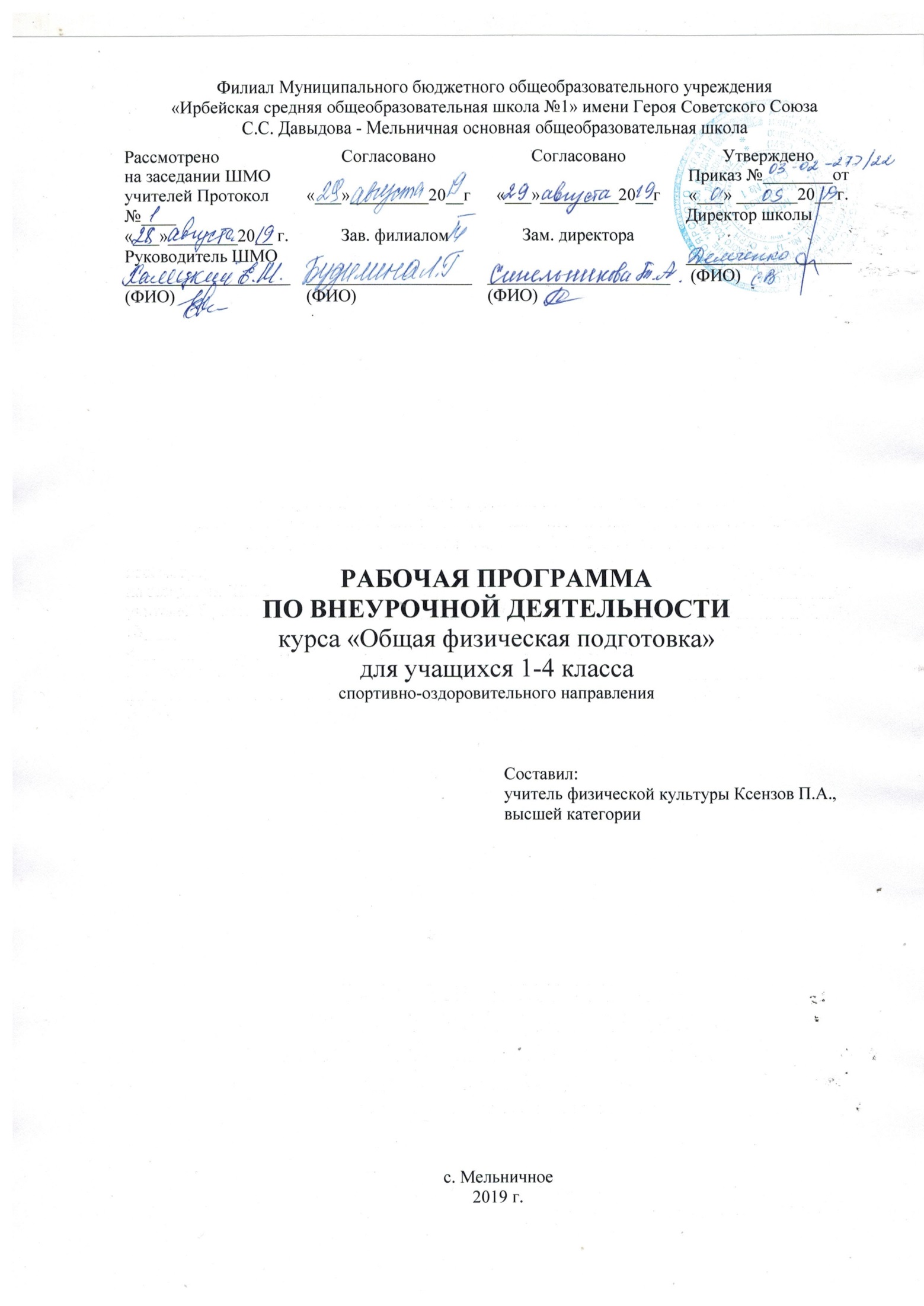 Пояснительная записка   Программа по общей физической подготовке предназначена для 1 - 4 классов общеобразовательной школы.При составлении данной программы использованы следующие нормативно-правовые документы: · Федеральный закон от 29.12.2012 №273-ФЗ «Об образовании в Российской Федерации»;Постановление Главного государственного врача РФ от 29.12.2010г. №189 «Об утверждении СанПиН 2.4.2.2821-10». «Санитарноэпидемиологические требования к условиям и организации обучения в общеобразовательных учреждениях»; Приказ МО и Н РФ от 06.10.2009г. №373 «Об утверждении и введении в действие федерального государственного образовательного стандарта начального общего образования» (с изменениями и дополнениями); · Приказ МО и Н РФ от 17 декабря 2010 года №1897 «Об утверждении и введении в действие федерального государственного стандарта основного общего образования» (с изменениями и дополнениями); · Информационное письмо МО и Н РФ №03-296 от 12 мая 2011г. «Об организации внеурочной деятельности при введении федерального государственного образовательного стандарта общего образования»; · Приказ МО и Н РФ от 31 декабря 2015 года №1576 «О внесении изменений в ФГОС НОО»; · Письмо МО и Н РФ от 14 декабря 2015 года №09-3564 «О внеурочной деятельности и реализации дополнительных образовательных программ»; Письмо МО и Н Самарской области от 17.02.2016 №МО-16-09-01/173-ТУ «О внеурочной деятельности»; · Учебного плана филиала МБОУ «Ирбейская средняя общеобразовательная школа №1» - Мельничная основная общеобразовательная школаЦель программы: оздоровление детей путём повышения психической и физической подготовленности, к постоянно меняющимся условиям современной действительности. Задачи курса:пропаганда здорового образа жизни, укрепление здоровья, содействие гармоническому физическому развитию занимающихся; формирование у учащихся устойчивого интереса к занятиям ОФП; развитие физических способностей (силовых, скоростных, скоростно-силовых, координационных, выносливости, гибкости); формирование у учащихся необходимых теоретических знаний; -воспитание моральных и волевых качеств.Общая характеристика учебного курсаВ рабочей программе учтена тесная взаимосвязь физической культуры с предметами общественно-научной (историей, обществознанием), естественнонаучной (биологией, химией) и других областей.Основными технологиями предмета физическая культура, используемыми в учебном процессе являются: здоровьесберегающие, личностно – ориентированное и дифференцированное обучение, информационно – коммуникационные. Основной формой организации учебной работы по физическому воспитанию является учебное занятие (урок). Урок физической культуры является для всех учащихся обязательной формой занятий, обеспечивающий необходимый минимум знаний, умений, навыков, предусмотренных программой. На уроках учащиеся разучивают комплекс утренней гимнастики, комплекс гимнастики до занятий, физкультминутки, различные физические упражнения, приобщаются к элементам спортивных соревнований. Под методом ведения урока понимаются способы организации учащихся для выполнения упражнений. Основные методы, используемые на уроках: фронтальный, поточный, посменный, групповой, индивидуальный.Описание места учебного курса  в учебном плане   ОФП изучается в 1-4 классах. Занятия ОФП проводятся через внеурочную деятельность в 1 классе – 33 часа из расчета 1 час в неделю, во 2- 4 классах – 34 часа из расчета 1 час в неделю.Личностные, метапредметные и предметные результаты освоения учебного занятияЛичностныеУ обучающихся будут сформированы:положительное отношение к урокам физической культуры; Учащиеся получат возможность для формирования: познавательной мотивации к истории возникновения  физической  культуры;понимания значения физической    культуры  для  укрепления здоровья  человека;мотивации к выполнению закаливающих  процедур:ПредметныеУчащиеся  научатся:выполнять  правила поведения на уроках физической культуры;рассказывать об истории возникновения физической  культуры;различать понятия «физическая культура» и «физические  упражнения»; понимать значение физических  упражнений для здоровья человека;называть основные способы передвижений человека рассказывать о режиме дня первоклассника, о личной гигиене, о правильной осанке;определять подбор одежды инвентаря для лыжных прогулок;называть основные физические качества  человека; определять подвижные и спортивные игры;выполнять  строевые упражнения; выполнять различные виды ходьбы;	выполнять прыжки на одной и двух ногах на месте, с продвижением вперёд, с поворотом на 90°; прыгать через неподвижную и  качающуюся скакалку;	метать теннисный мяч в вертикальную и горизонтальную цель с 3 м;выполнять перекаты в  группировке;	лазить по гимнастической стенке и по наклонной  скамейке;перелезать через гимнастическую скамейку и горку  матов;выполнять  танцевальные шаги;передвигаться на лыжах ступающим и скользящим шагом выполнять спуски и подъёмы на небольшой склон, выполнять повороты переступанием;играть в подвижные игры;выполнять элементы спортивных игр.Учащиеся получат возможность научиться:рассказывать о влиянии физических упражнений на организм человека;определять причины, которые приводят к плохой осанке; рассказывать об истории появления гимнастики, лыжных гонок, лёгкой атлетики; различать  подвижные и спортивные игры;самостоятельно составлять и выполнять комплексы упражнений направленные на развитие физических качеств;выполнять упражнения для формирования `правильной осанки;	играть в подвижные игры во время прогулок. МетапредметныеРегулятивныеУчащиеся  научатся: адекватно  воспринимать  содержательную  оценку  своей  работы  учителем;следовать  при  выполнении  физических  упражнений  инструкциям  учителя;вносить  коррективы  в свою работу. Учащиеся  получат возможность научиться:понимать цель выполняемых действий;адекватно оценивать правильность выполнения задания;самостоятельно выполнять комплексы упражнений направленные на развитие физических качеств;использовать национальные игры во время прогулок.Познавательные	Учащиеся  научатся:«читать»  ‘условные знаки, данные в учебнике;находить  нужную информацию в словаре учебника;различать понятия «физическая культура»	и  «физические упражнения»;определять влияние физических упражнений на здоровье человека;	Учащиеся  получат возможность  научиться:осуществлять поиск необходимой информации для выполнения учебных заданий, используя справочные материалы учебника;различать, группировать  подвижные и спортивные игры;характеризовать основные физические качества;группировать народные игры по национальной принадлежности;устанавливать причины, которые приводят к плохой осанке.КоммуникативныеУчащиеся  научатся:отвечать  на вопросы и задавать вопросы;выслушивать друг друга;рассказывать об истории возникновения физической культуры, о режиме дня первоклассника, о личной гигиене, о правильной осанке;Учащиеся получат возможность научиться:рассказывать о влиянии физических упражнений на организм человека;рассказывать об истории появления гимнастики, лыжных гонок, легкой атлетики; высказывать собственное мнение о значении физической культуры для здоровья человека;договариваться и приходить к общему решению, работая в паре.Рабочая программа по физической культуре для 1 – 4 классов составлена в соответствии с общими целями изучения курса физической культуры определёнными Федеральным государственным образовательным стандартом начального общего образования. Т.С. Лисицкая, Л.А. Новикова и обеспечена учебником для общеобразовательных учреждений (М.: АСТАстрель 2011 г.)Содержание тем учебных занятий1- классТема 1. Теория – 2 часа.Понятие о физической культуре и спорте.Правила поведения и безопасности на занятиях.Тема 2. Развитие двигательных качеств – 13 часов.Легкоатлетические упражнения. Сюда входят упражнения в беге, прыжках и метаниях. Бег: 20, 30,60 м, повторный бег - два-три отрезка по 20-30 м. Бег или кросс 500-1000 м.Прыжки: через планку с прямого разбега; в высоту с разбега; в длину с места; в длину с разбега.Метания: малого мяча с места в стенку или щит на дальность отскока; на дальность; Подвижные игры. «Гонка мячей», «Салки» («Пятнашки»), «Метко в цель», «Эстафета с бегом», «Эстафета с прыжками», «Мяч среднему», «Охотники и утки «Встречная эстафета с мячом», «Ловцы», «Перетягивание».Лыжная подготовка.Ступающий шаг на лыжах с палками. Скользящий шаг на лыжах с палками. Подъем и спуск под уклон на лыжах с палками. Повороты переступанием на лыжах без палок. Прохождение дистанции 1 км на лыжах.Тема 3. Развитие силовых способностей – 4 часа.Упражнения с внешним сопротивлением:упражнения с сопротивлением упругих предметов (резиновые и другие амортизаторы); упражнения с партнером;упражнения с преодолением сопротивления внешней среды.2. Упражнения с преодолением собственного веса:гимнастические силовые упражнения;легкоатлетические прыжковые упражнения: одно и многократные прыжки через предметы разной высоты, прыжки в глубину;упражнения с преодолением препятствий, связанные с подтягиванием и подниманием в висе туловища.Тема 4. Развитие быстроты – 5 часов.Упражнения для развития быстроты простой и сложной двигательной реакции:упражнения, выполняемые по команде из разных и.п. в заранее условленное конечное положение:упражнения, связанные с манипулированием мячом руками и ногами (броски и ловля, ловля отскока от пола и стены, ведение мяча рукой, ногой, удары мяча рукой и ногой);упражнения в развитии и совершенствовании реакции выбора двигательного действия из нескольких возможных вариантов;Упражнения для развития быстроты одиночного движения:упражнения, связанные с реакцией на движущуюся цель.Упражнения для развития сложного (многосоставного) движения, связанного с изменением положения тела в пространстве или с переключением с одного действия на другое:подвижные игры, связанные с ловлей и «осаливанием» рукой или мячом;преодоление полос препятствий с разными общими заданиями и выполнение индивидуальных заданий;элементы спортивных игр и единоборств: «Бой петухов», «Кто сильней»Упражнения для овладения навыками быстрых ответных действий. По сигналу (преимущественно зрительному) бег па 5, 10, 15 м из исходных положений: стойка волейболиста (лицом, боком и спиной к стартовой линии), сидя, лежа лицом вверх и вниз в различных положениях по отношению к стартовой линии; то же, по перемещение приставными шагами5. Упражнения для развития частоты целенаправленных движений- «вытолкни из круга «  или в перетягивании каната или палкиТема 5. Развитие гибкости – 3 часа.Упражнения для развития общей гибкости:бег с максимальной скоростью на 10, 20. 30, 60 м:бег с предельной скоростью с "'ходу"';бег под уклон (угол до 15 градусов);бег вверх по лестнице с максимальной частотой и скоростью и т.п.Упражнения для развития специальной гибкости:индивидуальные упражнения, связанные с максимальной подвижностью суставов: махи, вращения, которые выполняются пружинистыми движениями:упражнения с партнером или с отягощением, направленные на подвижность во всех суставах для укрепления общей гибкости.комплексы упражнений для целенаправленного воздействия на суставы, подвижность.Тема 6. Развитие ловкости – 6 часов.Упражнения для развития координации:комплекс общеразвивающих комбинированных упражнений, связанных с координацией рук, ног, туловища (одно и разносторонние, скрестные);упражнения с мячом: манипулирование руками и ногами, ракетками, метание в цель и др.Упражнения для развития вестибулярного аппарата:акробатические упражнения, связанные с кувырками вперед и назад, перекатами, переворотами в разные стороны;стойка па голове и руках с опорой о стену;повороты на уменьшенной опоре, гимнастическом бревне на 180 градусов. 360 градусов на двух ногах переступанием.2-4 классТема 1. Теория – 2 часа.Понятие о физической культуре и спорте.Правила поведения и безопасности на занятиях.Тема 2. Развитие двигательных качеств – 13 часов.Легкоатлетические упражнения. Сюда входят упражнения в беге, прыжках и метаниях.Бег: 20, 30,60 м, повторный бег - два-три отрезка по 20-30 м . Бег или кросс 500-1000 м.Прыжки: через планку с прямого разбега; в высоту с разбега; в длину с места; в длину с разбега.Метания: малого мяча с места в стенку или щит на дальность отскока; на дальность; Подвижные игры. «Гонка мячей», «Салки» («Пятнашки»), «Метко в цель», «Эстафета с бегом», «Эстафета с прыжками», «Мяч среднему», «Охотники и утки «Встречная эстафета с мячом», «Ловцы», «Перетягивание».Лыжная подготовка.Ступающий шаг на лыжах с палками. Скользящий шаг на лыжах с палками. Подъем и спуск под уклон на лыжах с палками. Повороты переступанием на лыжах без палок. Прохождение дистанции 1 км на лыжах.Тема 3. Развитие силовых способностей – 4 часа.Упражнения с внешним сопротивлением:упражнения с сопротивлением упругих предметов (резиновые и другие амортизаторы); упражнения с партнером;упражнения с преодолением сопротивления внешней среды.Упражнения с преодолением собственного веса:гимнастические силовые упражнения;легкоатлетические прыжковые упражнения: одно и многократные прыжки через предметы разной высоты, прыжки в глубину;упражнения с преодолением препятствий, связанные с подтягиванием и подниманием в висе туловища.Тема 4. Развитие быстроты – 5 часов.Упражнения для развития быстроты простой и сложной двигательной реакции:упражнения, выполняемые по команде из разных и.п. в заранее условленное конечное положение:упражнения, связанные с манипулированием мячом руками и ногами (броски и ловля, ловля отскока от пола и стены, ведение мяча рукой, ногой, удары мяча рукой и ногой);упражнения в развитии и совершенствовании реакции выбора двигательного действия из нескольких возможных вариантов;Упражнения для развития быстроты одиночного движения:упражнения, связанные с реакцией на движущуюся цель.Упражнения для развития сложного (многосоставного) движения, связанного с изменением положения тела в пространстве или с переключением с одного действия на другое:подвижные игры, связанные с ловлей и «осаливанием» рукой или мячом;преодоление полос препятствий с разными общими заданиями и выполнение индивидуальных заданий;элементы спортивных игр и единоборств: «Бой петухов», «Кто сильней».Упражнения для овладения навыками быстрых ответных действий. По сигналу (преимущественно зрительному) бег па 5, 10, 15 м из исходных положений: стойка волейболиста (лицом, боком и спиной к стартовой линии), сидя, лежа лицом вверх и вниз в различных положениях по отношению к стартовой линии; то же, по перемещение приставными шагамиУпражнения для развития частоты целенаправленных движений«вытолкни из круга «или в перетягивании каната или палкиТема 5. Развитие гибкости – 3 часа.Упражнения для развития общей гибкости: бег с максимальной скоростью на 10, 20. 30, 60 м:бег с предельной скоростью с «ходу»;бег под уклон (угол до 15 градусов);бег вверх по лестнице с максимальной частотой и скоростью и т.п.Упражнения для развития специальной гибкости:индивидуальные упражнения, связанные с максимальной подвижностью суставов: махи, вращения, которые выполняются пружинистыми движениями:упражнения с партнером или с отягощением, направленные на подвижность во всех суставах для укрепления общей гибкости.комплексы упражнений для целенаправленного воздействия на суставы, подвижность.Тема 6. Развитие ловкости – 6 часов.Упражнения для развития координации:комплекс общеразвивающих комбинированных упражнений, связанных с координацией рук, ног, туловища (одно и разносторонние, скрестные);упражнения с мячом: манипулирование руками и ногами, ракетками, метание в цель и др.Упражнения для развития вестибулярного аппарата:акробатические упражнения, связанные с кувырками вперед и назад, перекатами, переворотами в разные стороны;стойка па голове и руках с опорой о стену;повороты на уменьшенной опоре, гимнастическом бревне на 180 градусов. 360 градусов на двух ногах переступанием.Календарно-тематическое планирование 2-4 классКалендарно-тематическое планирование 1 классМатериально-техническое обеспечениеУчебно-методический комплектПрограмма курса «Физическая культура» 1-4 классы (Т.С. Лисицкая, Л. А. Новикова «АСТ - Астрель», Москва, 2017).Учебник «Физическая культура 1-4 класс» Т.С. Лисицкая, Л. А. НовиковаУчебные нормативы по усвоению навыков, умений, развитию двигательных качеств 1 класс. Учебные нормативы и испытания по усвоению навыков, умений, развитию двигательных качеств.2 класс. Учебные нормативы и испытания по усвоению навыков, умений, развитию двигательных качеств.3 класс. Учебные нормативы и испытания по усвоению навыков, умений, развитию двигательных качеств.4 класс. Учебные нормативы и испытания по усвоению навыков, умений, развитию двигательных качеств.Список литературы:Дмитриев В.Н. «Игры на открытом воздухе» М.: Изд. Дом МСП, 1998г.Кереман А.В. «Детские подвижные игры народов СССР» М.: Просвещение, 1989г.«Я иду на урок. Начальная школа. Физическая культура». М.: Изд. «Первое сентября», 2005 г.«Поурочные разработки по физкультуре. 1- 4 классы. Методические рекомендации, практические материалы, поурочное планирование. 2 издание исп. М.: ВЫАКО, 2005 гПопова Г.П. «Дружить со спортом и игрой. Поддержка работоспособности школьника: упражнения, игры, инсценировки» Волгоград. Учитель, 2008 гВидякин М.В. «Внеклассные мероприятия по физкультуре в средней школе» Волгоград. Учитель, 2004 гСоветова Е.В. «Оздоровительные технологии в школе» Ростов. Феникс,
2006 гШарова Ю.Н., Василькова Т.Я., Зуева Е.А. «Новгородские традиционные игры» Великий Новгород, Центр творческого развития и гуманитарного образования «Визит», 1999 г№п/пНаименование раздела, темы  урокаТеорияПрактика Всего1 четверть (9 ч.)1 четверть (9 ч.)1 четверть (9 ч.)1 четверть (9 ч.)1 четверть (9 ч.)1. Теория (1ч)1. Теория (1ч)1. Теория (1ч)1. Теория (1ч)1. Теория (1ч)Правила поведения и безопасности на занятиях.112. Развитие двигательных качеств(4 ч)2. Развитие двигательных качеств(4 ч)2. Развитие двигательных качеств(4 ч)2. Развитие двигательных качеств(4 ч)2. Развитие двигательных качеств(4 ч)Бег 20, 30,60 м,11Прыжки в длину с места в длину с разбега.11Метания  малого мяча с места  на дальность отскока11Бег или кросс 500 м.113. Развитие ловкости (4 ч.)3. Развитие ловкости (4 ч.)3. Развитие ловкости (4 ч.)3. Развитие ловкости (4 ч.)3. Развитие ловкости (4 ч.)Упражнения для развития координации11Упражнения для развития координации11Упражнения для развития вестибулярного аппарата11Упражнения для развития вестибулярного аппарата112 четверть (8 часов)2 четверть (8 часов)2 четверть (8 часов)2 четверть (8 часов)2 четверть (8 часов)4. Развитие двигательных качеств (5 ч.)4. Развитие двигательных качеств (5 ч.)4. Развитие двигательных качеств (5 ч.)4. Развитие двигательных качеств (5 ч.)4. Развитие двигательных качеств (5 ч.)Ступающий шаг на лыжах с палками.11Скользящий шаг на лыжах с палками.11Подъем и спуск под уклон на лыжах с палками.11Повороты переступанием на лыжах без палок.11Прохождение дистанции 1 км на лыжах.115. Развитие гибкости (3 ч.)5. Развитие гибкости (3 ч.)5. Развитие гибкости (3 ч.)5. Развитие гибкости (3 ч.)5. Развитие гибкости (3 ч.)Упражнения для развития общей гибкости11Упражнения для развития общей гибкости11Упражнения для развития специальной гибкости113 четверть (9 часов)3 четверть (9 часов)3 четверть (9 часов)3 четверть (9 часов)3 четверть (9 часов)6. Развитие двигательных качеств (4 ч.)6. Развитие двигательных качеств (4 ч.)6. Развитие двигательных качеств (4 ч.)6. Развитие двигательных качеств (4 ч.)6. Развитие двигательных качеств (4 ч.)Подвижные игры. «Салки», «Эстафета с бегом»11Подвижные игры. «Пятнашки», «Метко в цель»11Подвижные игры. «Охотники и утки»,  «Встречная эстафета с мячом», «Перетягивание»11Подвижные игры. «Охотники и утки»,  «Встречная эстафета с мячом», «Перетягивание»117. Теория (1ч)7. Теория (1ч)7. Теория (1ч)7. Теория (1ч)7. Теория (1ч)Понятие о физической культуре и спорте.118. Развитие силовых способностей (4 ч.)8. Развитие силовых способностей (4 ч.)8. Развитие силовых способностей (4 ч.)8. Развитие силовых способностей (4 ч.)8. Развитие силовых способностей (4 ч.)Упражнения с внешним сопротивлением11Упражнения с внешним сопротивлением11Упражнения с преодолением собственного веса11Упражнения с преодолением собственного веса114 четверть (7 часов)4 четверть (7 часов)4 четверть (7 часов)4 четверть (7 часов)4 четверть (7 часов)9. Развитие быстроты(5 ч.)9. Развитие быстроты(5 ч.)9. Развитие быстроты(5 ч.)9. Развитие быстроты(5 ч.)9. Развитие быстроты(5 ч.)Упражнения для развития быстроты простой и сложной двигательной реакции11Упражнения для развития быстроты одиночного движения11Упражнения для развития сложного (многосоставного) движения11Упражнения для овладения навыками быстрых ответных действий.11Упражнения для развития частоты целенаправленных движений1110. Развитие ловкости (3 ч.)10. Развитие ловкости (3 ч.)10. Развитие ловкости (3 ч.)10. Развитие ловкости (3 ч.)10. Развитие ловкости (3 ч.)Упражнения для развития вестибулярного аппарата11Упражнения для развития вестибулярного аппарата11Упражнения для развития вестибулярного аппарата11№п/пНаименование раздела, темы  урокаТеорияПрактика Всего1 четверть (9 ч.)1 четверть (9 ч.)1 четверть (9 ч.)1 четверть (9 ч.)1 четверть (9 ч.)1. Теория (1ч)1. Теория (1ч)1. Теория (1ч)1. Теория (1ч)1. Теория (1ч)Правила поведения и безопасности на занятиях.112. Развитие двигательных качеств(4 ч)2. Развитие двигательных качеств(4 ч)2. Развитие двигательных качеств(4 ч)2. Развитие двигательных качеств(4 ч)2. Развитие двигательных качеств(4 ч)Бег 20, 30,60 м,11Прыжки в длину с места в длину с разбега.11Метания  малого мяча с места  на дальность отскока11Бег или кросс 500 м.113. Развитие ловкости (4 ч.)3. Развитие ловкости (4 ч.)3. Развитие ловкости (4 ч.)3. Развитие ловкости (4 ч.)3. Развитие ловкости (4 ч.)Упражнения для развития координации11Упражнения для развития координации11Упражнения для развития вестибулярного аппарата11Упражнения для развития вестибулярного аппарата112 четверть (8 часов)2 четверть (8 часов)2 четверть (8 часов)2 четверть (8 часов)2 четверть (8 часов)4. Развитие двигательных качеств (5 ч.)4. Развитие двигательных качеств (5 ч.)4. Развитие двигательных качеств (5 ч.)4. Развитие двигательных качеств (5 ч.)4. Развитие двигательных качеств (5 ч.)Ступающий шаг на лыжах с палками.11Скользящий шаг на лыжах с палками.11Подъем и спуск под уклон на лыжах с палками.11Повороты переступанием на лыжах без палок.11Прохождение дистанции 1 км на лыжах.115. Развитие гибкости (3 ч.)5. Развитие гибкости (3 ч.)5. Развитие гибкости (3 ч.)5. Развитие гибкости (3 ч.)5. Развитие гибкости (3 ч.)Упражнения для развития общей гибкости11Упражнения для развития общей гибкости11Упражнения для развития специальной гибкости113 четверть (8 часов)3 четверть (8 часов)3 четверть (8 часов)3 четверть (8 часов)3 четверть (8 часов)6. Развитие двигательных качеств (4 ч.)6. Развитие двигательных качеств (4 ч.)6. Развитие двигательных качеств (4 ч.)6. Развитие двигательных качеств (4 ч.)6. Развитие двигательных качеств (4 ч.)Подвижные игры. «Салки», «Эстафета с бегом»11Подвижные игры. «Пятнашки», «Метко в цель»11Подвижные игры. «Охотники и утки»,  «Встречная эстафета с мячом», «Перетягивание»11Подвижные игры. «Охотники и утки»,  «Встречная эстафета с мячом», «Перетягивание»117. Теория (1ч)7. Теория (1ч)7. Теория (1ч)7. Теория (1ч)7. Теория (1ч)Понятие о физической культуре и спорте.118. Развитие силовых способностей (3 ч.)8. Развитие силовых способностей (3 ч.)8. Развитие силовых способностей (3 ч.)8. Развитие силовых способностей (3 ч.)8. Развитие силовых способностей (3 ч.)Упражнения с внешним сопротивлением11Упражнения с внешним сопротивлением11Упражнения с преодолением собственного веса114 четверть (7 часов)4 четверть (7 часов)4 четверть (7 часов)4 четверть (7 часов)4 четверть (7 часов)9. Развитие быстроты(5 ч.)9. Развитие быстроты(5 ч.)9. Развитие быстроты(5 ч.)9. Развитие быстроты(5 ч.)9. Развитие быстроты(5 ч.)Упражнения для развития быстроты простой и сложной двигательной реакции11Упражнения для развития быстроты одиночного движения11Упражнения для развития сложного (многосоставного) движения11Упражнения для овладения навыками быстрых ответных действий.11Упражнения для развития частоты целенаправленных движений1110. Развитие ловкости (3 ч.)10. Развитие ловкости (3 ч.)10. Развитие ловкости (3 ч.)10. Развитие ловкости (3 ч.)10. Развитие ловкости (3 ч.)Упражнения для развития вестибулярного аппарата11Упражнения для развития вестибулярного аппарата11Упражнения для развития вестибулярного аппарата11№ п/пНаименованиеКоличествоСпортивный зал (9 х18 м)1Стадион 40 х20 м1Волейбольная площадка1Прыжковая яма1Лыжи15 парБотинки лыжные15 парПалки лыжные15 парПерекладина2Шведская стенка2Канат для лазания1Гимнастическая скамейка2Маты5Волейбольная сетка1Баскетбольные щиты с кольцами2Обручи10Скакалки10Мяч волейбольный5Мяч баскетбольный5Мяч футбольный2Рулетка1Секундомер1Гантели (1 кг, 2 кг)3№п/пНормативы; испытания.1 класс1 класс1 класс№п/пНормативы; испытания."5""4""3"1Бег 30 м (сек.)м5,67,37,51Бег 30 м (сек.)д5,87,57,62Бег1000(мин, сек.)  ("+" - без учета времени)м+++2Бег1000(мин, сек.)  ("+" - без учета времени)д+++3Челночный бег 3х10 м (сек.)м9.910.811.23Челночный бег 3х10 м (сек.)д10.211.311.74Прыжок в длину с места (см)м1551151004Прыжок в длину с места (см)д150110905Выносливость 6 мин. бегм11007307005Выносливость 6 мин. бегд9006005006Прыжки через скакалку (кол-во раз/мин.)м+++6Прыжки через скакалку (кол-во раз/мин.)д+++7Отжимания (кол-во раз)м+++7Отжимания (кол-во раз)д+++8Подтягивания (кол-во раз)м4219Гибкость наклон вперёд из положения сидяд9+31-9Гибкость наклон вперёд из положения сидяд11.5+62-10Подъем туловища из положения лежа на спине (кол-во раз/мин)д+++10Подъем туловища из положения лежа на спине (кол-во раз/мин)м+++11Приседания (кол-во раз/мин)м+++11Приседания (кол-во раз/мин)д+++12Многоскоки- 8 прыжков м.м12Многоскоки- 8 прыжков м.д13Пистолеты, с опорой на одну руку, на правой и левой ноге (кол-во раз).м13Пистолеты, с опорой на одну руку, на правой и левой ноге (кол-во раз).д14Ходьба на лыжах 1 км.+++№п/пНормативы; испытания.2 - класс2 - класс2 - класс№п/пНормативы; испытания."5""4""3"1Бег 30 м (сек.)м5,47.07,11Бег 30 м (сек.)д5.67.27,32Бег 1000 м (мин, сек.)м+++2Бег 1000 м (мин, сек.)д+++3Челночный бег 3х10 м (сек.)м9.110.010.43Челночный бег 3х10 м (сек.)д9.710.711.24Прыжок в длину с места (см)м1651251104Прыжок в длину с места (см)д1551251005Прыжок в высоту, способом "Перешагивания" (см)м8075705Прыжок в высоту, способом "Перешагивания" (см)д7065606Прыжки через скакалку (кол-во раз/мин.)м7060506Прыжки через скакалку (кол-во раз/мин.)д8070607Бег 60 м. (сек.).м10867Бег 60 м. (сек.).д8648Подтягивания (кол-во раз)м4219Метание т/м (м)м1512109Метание т/м (м)д1210810Подъем туловища из положения лежа на спине (кол-во раз/мин)м23211910Подъем туловища из положения лежа на спине (кол-во раз/мин)д28262411Приседания (кол-во раз/мин)м40383611Приседания (кол-во раз/мин)д38363412Многоскоки- 8 прыжков м.м1210812Многоскоки- 8 прыжков м.д1210813Пистолеты, с опорой на одну руку, на правой и левой ноге (кол-во раз).м23113Пистолеты, с опорой на одну руку, на правой и левой ноге (кол-во раз).д421№п/пНормативы; испытания.3 класс3 класс3 класс3 класс3 класс№п/пНормативы; испытания."5""4""4""3""3"1Бег 30 м (сек.)м5,16,76,76,86,81Бег 30 м (сек.)д5,36,96,97,07,02Бег 1000 м (мин, сек.)м+++++2Бег 1000 м (мин, сек.)д+++++3Челночный бег 3х10 м (сек.)м8.89.99.910.210.23Челночный бег 3х10 м (сек.)д9.310.310.310.810.84Прыжок в длину с места (см)м1751301301201204Прыжок в длину с места (см)д1601351351101105Прыжок в высоту, способом "Перешагивания" (см)м85808075755Прыжок в высоту, способом "Перешагивания" (см)д75707065656Прыжки через скакалку (кол-во раз/мин.)м80707060606Прыжки через скакалку (кол-во раз/мин.)д90808070707Бег 60 м. (сек.).м131010777Бег 60 м. (сек.).д1077558Подтягивания (кол-во раз)м533119Метание т/м (м)м18151512129Метание т/м (м)д151212101010Подъем туловища из положения лежа на спине (кол-во раз/мин)м2523212110Подъем туловища из положения лежа на спине (кол-во раз/мин)д3028262611Приседания (кол-во раз/мин)м4240383811Приседания (кол-во раз/мин)д4038363612Многоскоки- 8 прыжков м.м13119912Многоскоки- 8 прыжков м.д13119913Пистолеты, с опорой на одну руку, на правой и левой ноге (кол-во раз).м642213Пистолеты, с опорой на одну руку, на правой и левой ноге (кол-во раз).д5311№п/пНормативы; испытания.4 класс4 класс4 класс4 класс№п/пНормативы; испытания."5""4""3"1Бег 30 м (сек.)м5,06,56,61Бег 30 м (сек.)д5,26,56,62Бег 1000 м (мин, сек.)м5.506.106.502Бег 1000 м (мин, сек.)д6.106.306503Челночный бег 3х10 м (сек.)м8.69.59.93Челночный бег 3х10 м (сек.)д9.110.010.44Прыжок в длину с места (см)м1851401304Прыжок в длину с места (см)д1701401205Прыжок в высоту, способом "Перешагивания" (см)м9085805Прыжок в высоту, способом "Перешагивания" (см)д8075706Прыжки через скакалку (кол-во раз/мин.)м9080706Прыжки через скакалку (кол-во раз/мин.)д10090807Бег 60 м. (сек.).м1614127Бег 60 м. (сек.).д141188Подтягивания (кол-во раз)м5319Метание т/м (м)м2118159Метание т/м (м)д18151210Подъем туловища из положения лежа на спине (кол-во раз/мин)м28252310Подъем туловища из положения лежа на спине (кол-во раз/мин)д33302811Приседания (кол-во раз/мин)м44424011Приседания (кол-во раз/мин)д42403812Многоскоки- 8 прыжков м.м15141312Многоскоки- 8 прыжков м.д14131213Пистолеты, с опорой на одну руку, на правой и левой ноге (кол-во раз).м75313Пистолеты, с опорой на одну руку, на правой и левой ноге (кол-во раз).д642